55/2018. (III.27.) határozat 1. melléklete:Tájékoztatós információk a háziorvosi feladat ellátásról a 2017-es évrőlDr. Jambrikné Dr. Takács Imola55/2018. (III.27.) határozat 2. melléklete: Dr. Czikajló Gyula2017. ÉVI BESZÁMOLÓ -HÁZIORVOSI ALAPELLÁTÁS II.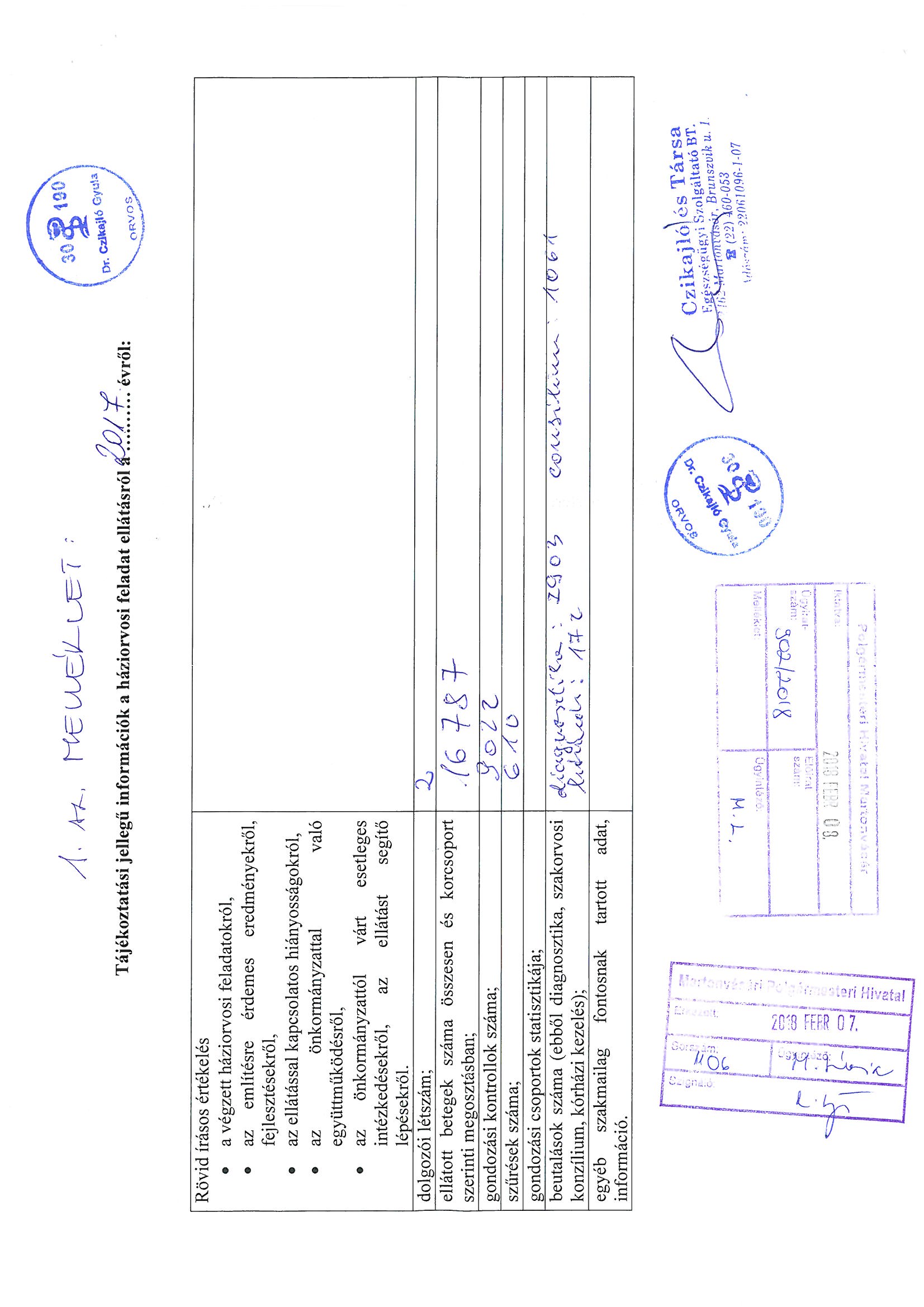 55/2018. (III.27.) határozati 3. melléklete:2017. ÉVI BESZÁMOLÓ -GYERMEKORVOSI ALAPELLÁTÁSDr. Jellinek KingaDolgozói létszám: 2 fő
Beteglétszám:1438
0-4év:356
5-14év:841
15-19év:241
Gondozási kontrollok száma:221
Szűrések száma:2145
Beutalások száma:
Kh:169
Kieg.diagn:344
Szakkonz:198
Gondozások:
Asthma:37
Diabetes:7
Hypertonia:19Végzett orvosi feladatok:Iskolaorvosi ellátás,betegellátás,szűrések,kampány és kötelező védőoltások adása,eü.felvilágosítási előadások.Önkormányzattal való együttműködés zavartalan.Önkorm.várt esetleges intézkedések:A rendelő előtt az utcai járda balesetveszélyes,a ház külső állaga 20 éve nem volt felújítva,a fűtési rendszer korszerűtlen,elavult.A betegek hiányolják a fertőző betegeknek elkülönített helyet külön bejárattal.55/2018 (III.27.) határozati 4. melléklete:FOGORVOSI FELADATOK ELLÁTÁSA 2017 ÉVBENFogorvos Dr. Boér JuditAsszisztens Szabó ÁgnesA fogorvosi rendelőben megjelent felnőtt és gyermekkorú páciensek teljes körű fogászati alap ellátását végeztem. Összesen megjelent 5957 fő ebből1141 gyermek 4816 felnőtt.Beavatkozások 18 éves korig:Az óvodások és iskolások csoportos szűrése szervezetten osztályonként meghatározott napokon történik.A szülők értesítése a fogazat állapotáról megtörténik.Elvégzett beavatkozások:szűrések száma:  880 esztétikus tömések száma: 98 (lehetne több is ha a szülő beleegyező nyilatkozatot  küldene)gyökér tömések száma  12tejfog tömések száma 45fogkő eltávolítás 12szakrendelésre utalások száma 26 (fog szabályozás)gondozási kontrollok száma 127megállapítom ,hogy a gyermekek fogazati állapota átlagos.
Felnőtt lakosság részére elvégzett beavatkozások:szűrések száma   3057végleges tömések száma  1127gyökér tömések száma   204fogkő eltávolítások száma 245parodontális kezelések száma 120 fog húzások száma 201gondozási kontrollok száma 451szak rendelésre utaltak száma 96intraorális röntgen felvételek száma 137A fogorvosi rendelő jól felszerelt,eszköz fejlesztés nem történt,csak a gépek karbantartása illetve javítása.Dolgozói létszám 2 fő.Az Önkormányzattal kiváló a kapcsolat.A rendelő megközelítése a kerekes székesek részéről lehetetlen a lépcsők miatt. Szükséges lenne az Önkormányzat részéről az akadály mentesítés megoldása.Tisztelettel:dr Boér Judit fogorvos.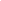 55/2018. (III.27.) határozati 5. melléklete:„Martonvásár Város ÖnkormányzataVédőnői Szolgálat2462 Martonvásár, Emlékezés tere 3.Tel:06/ 22- 461-369E-mail: vedonomartonvasar@gmail.comBeszámoló a 2017.évben végzett körzeti védőnői munkárólMartonvásár II. körzetben és a helyettesítéssel ellátott Martonvásár III. körzetben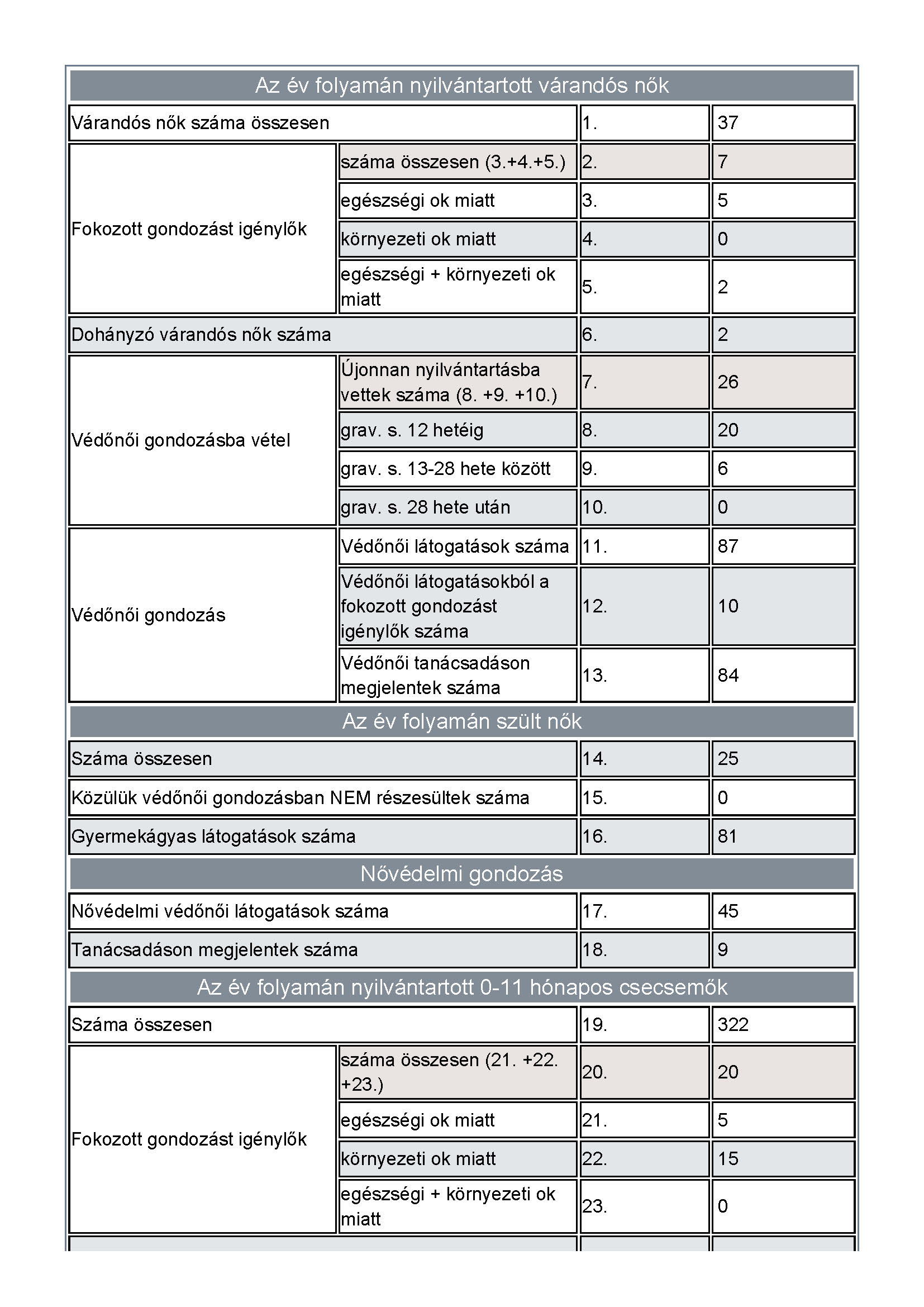 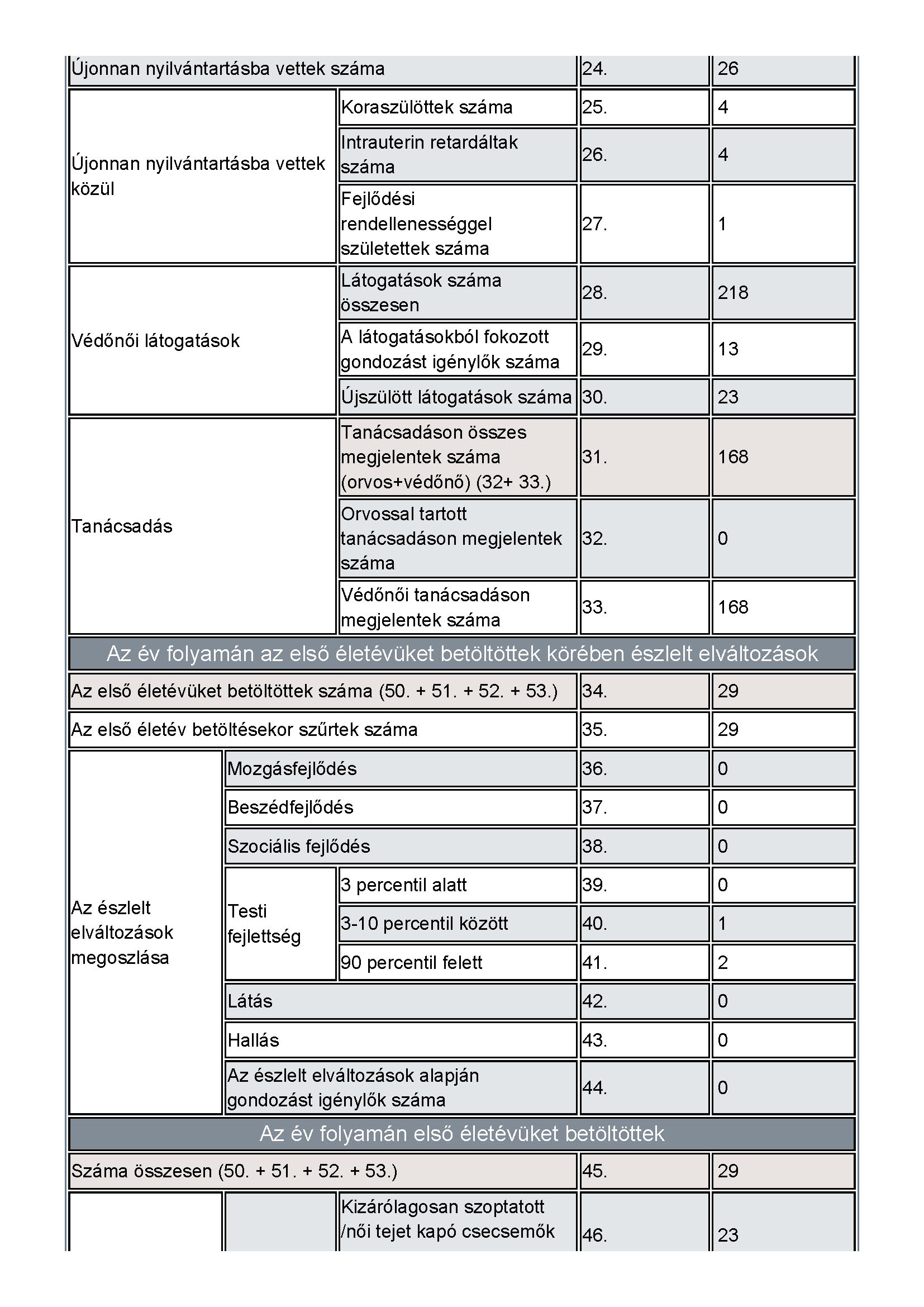 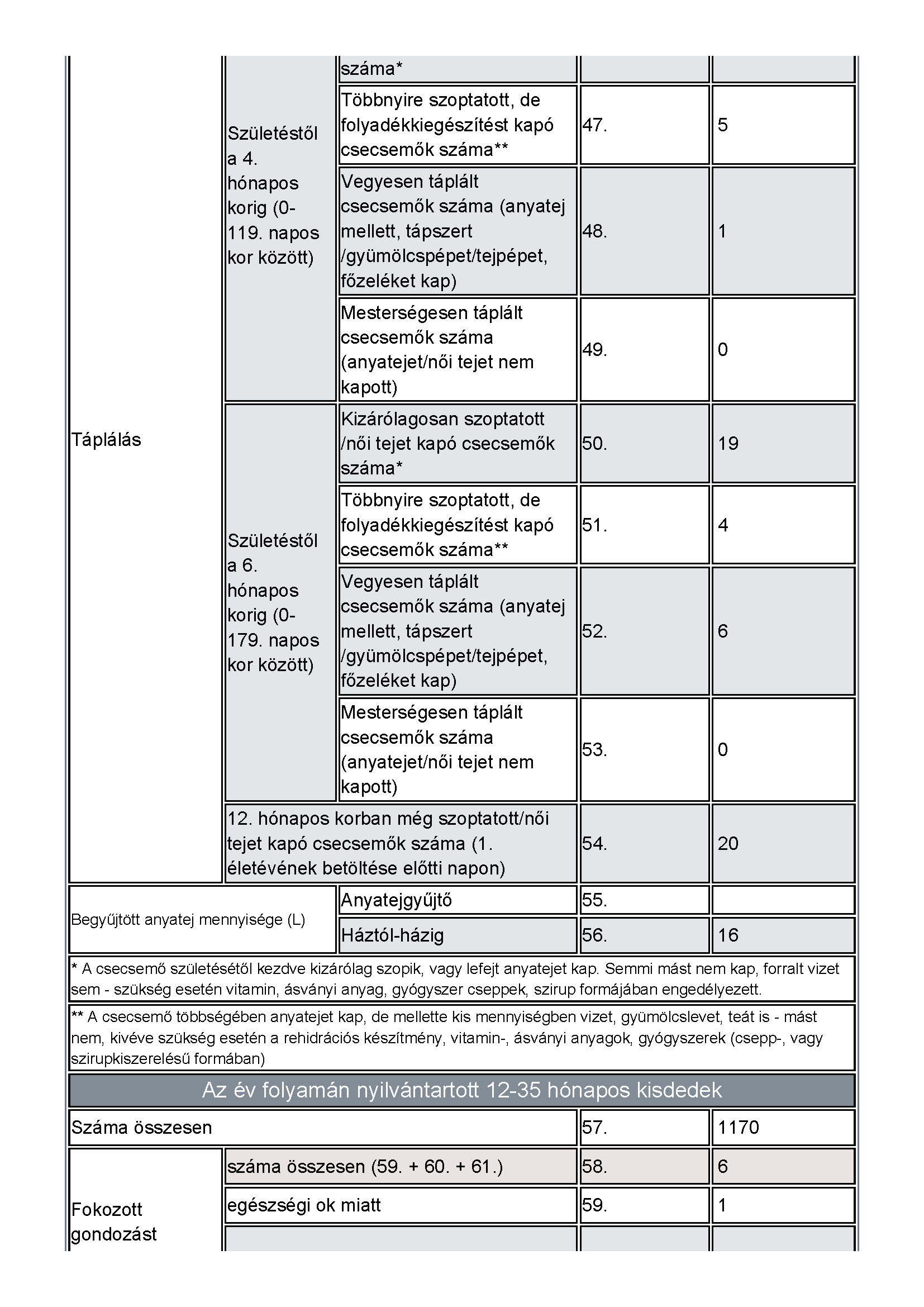 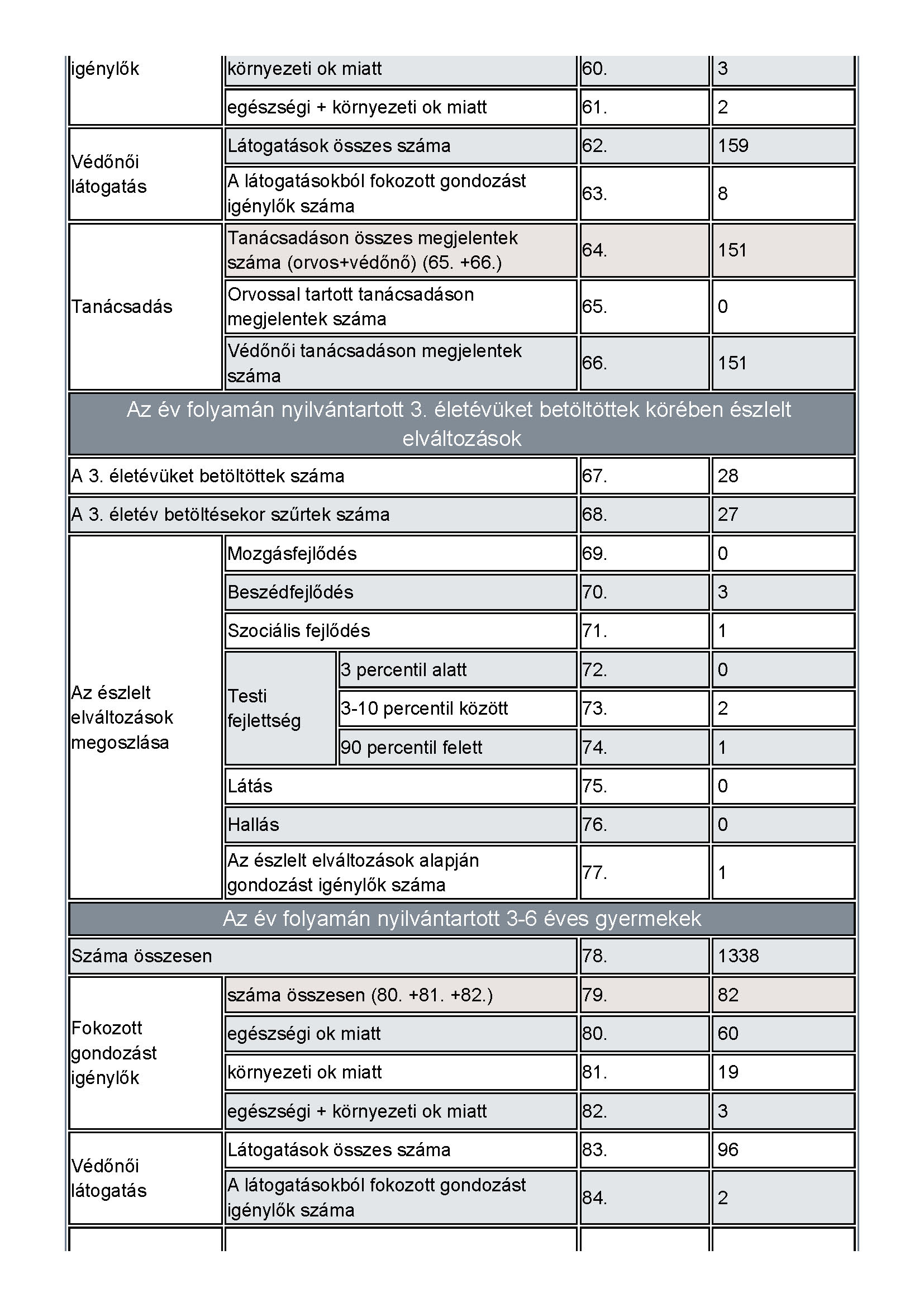 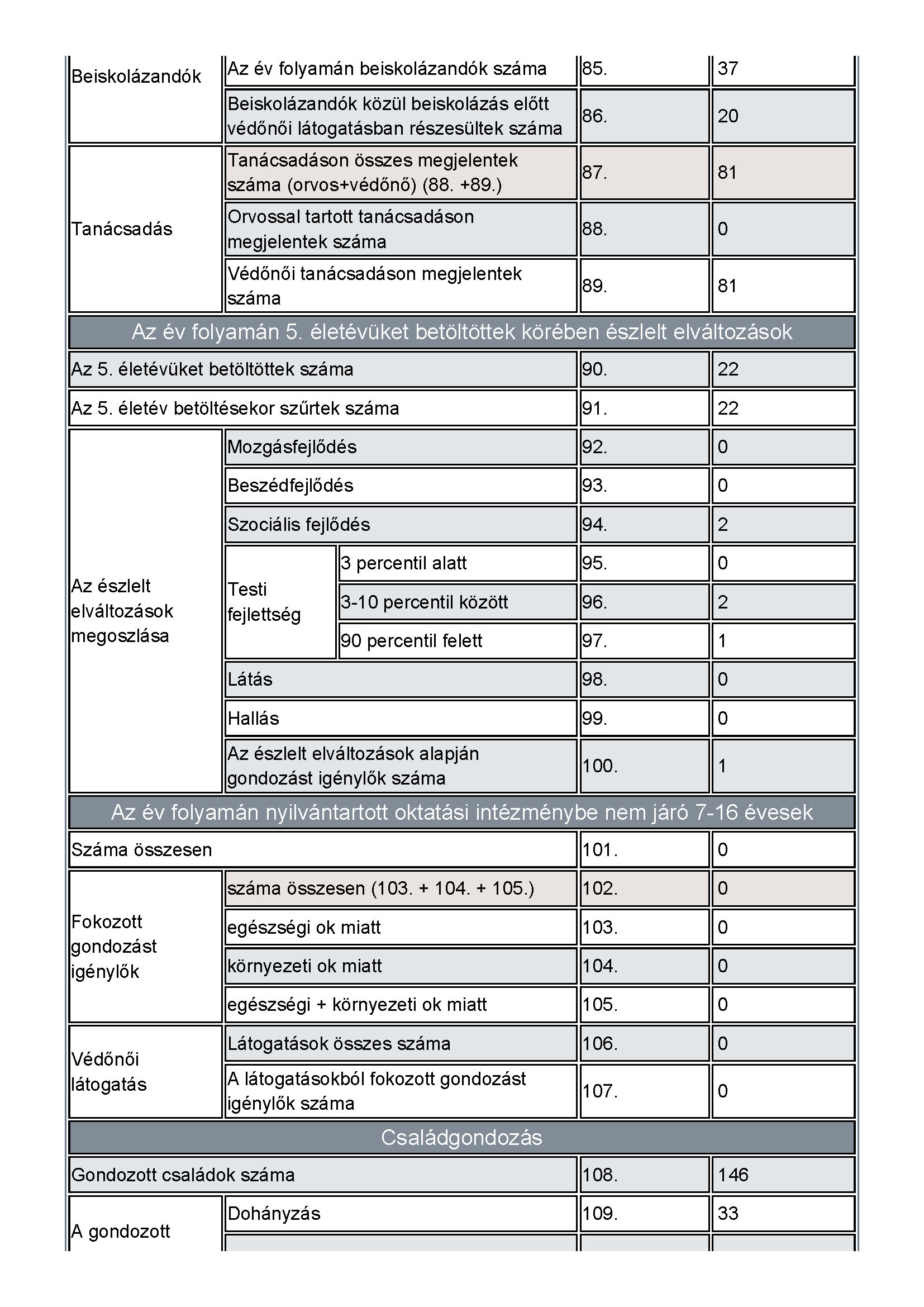 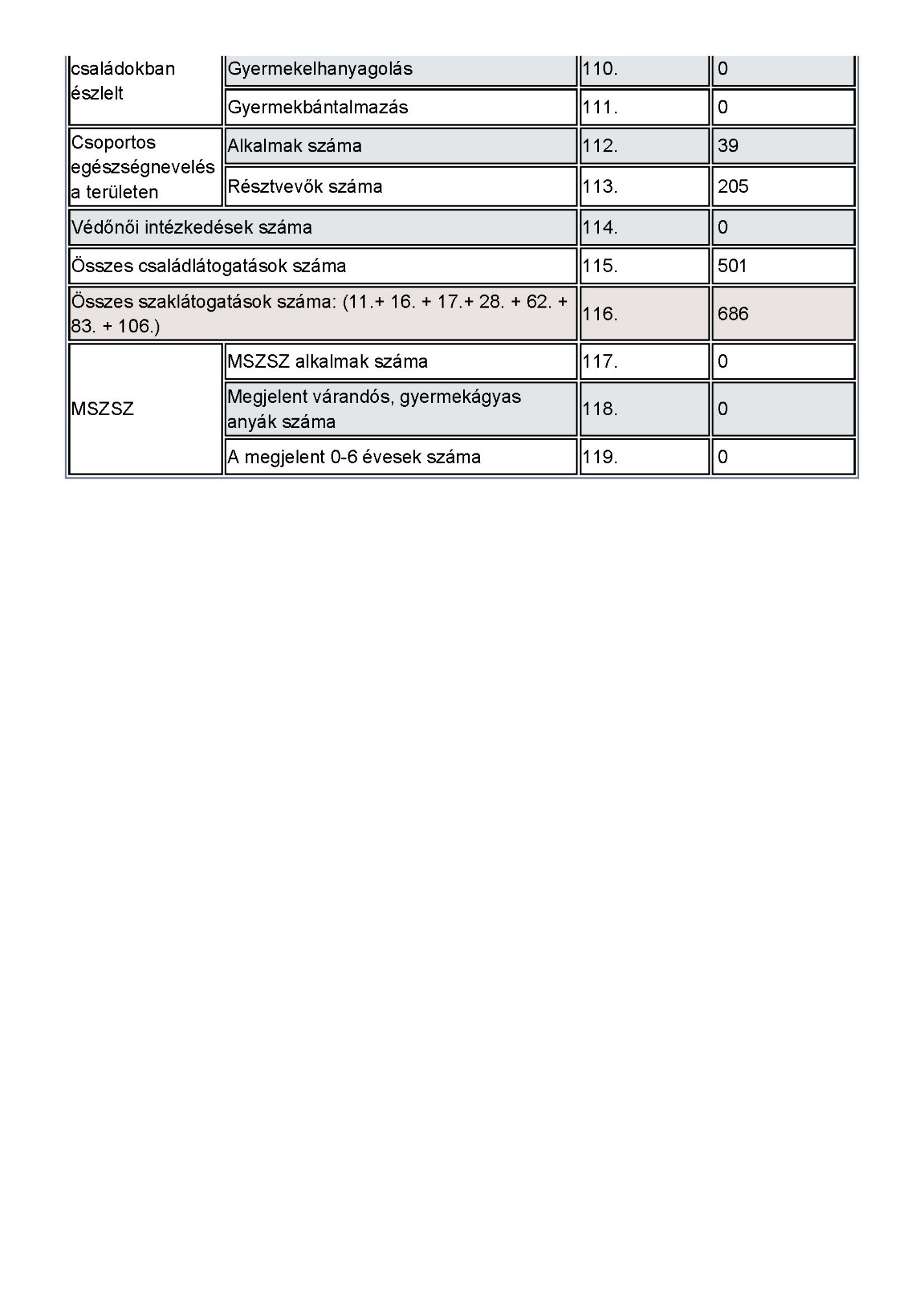 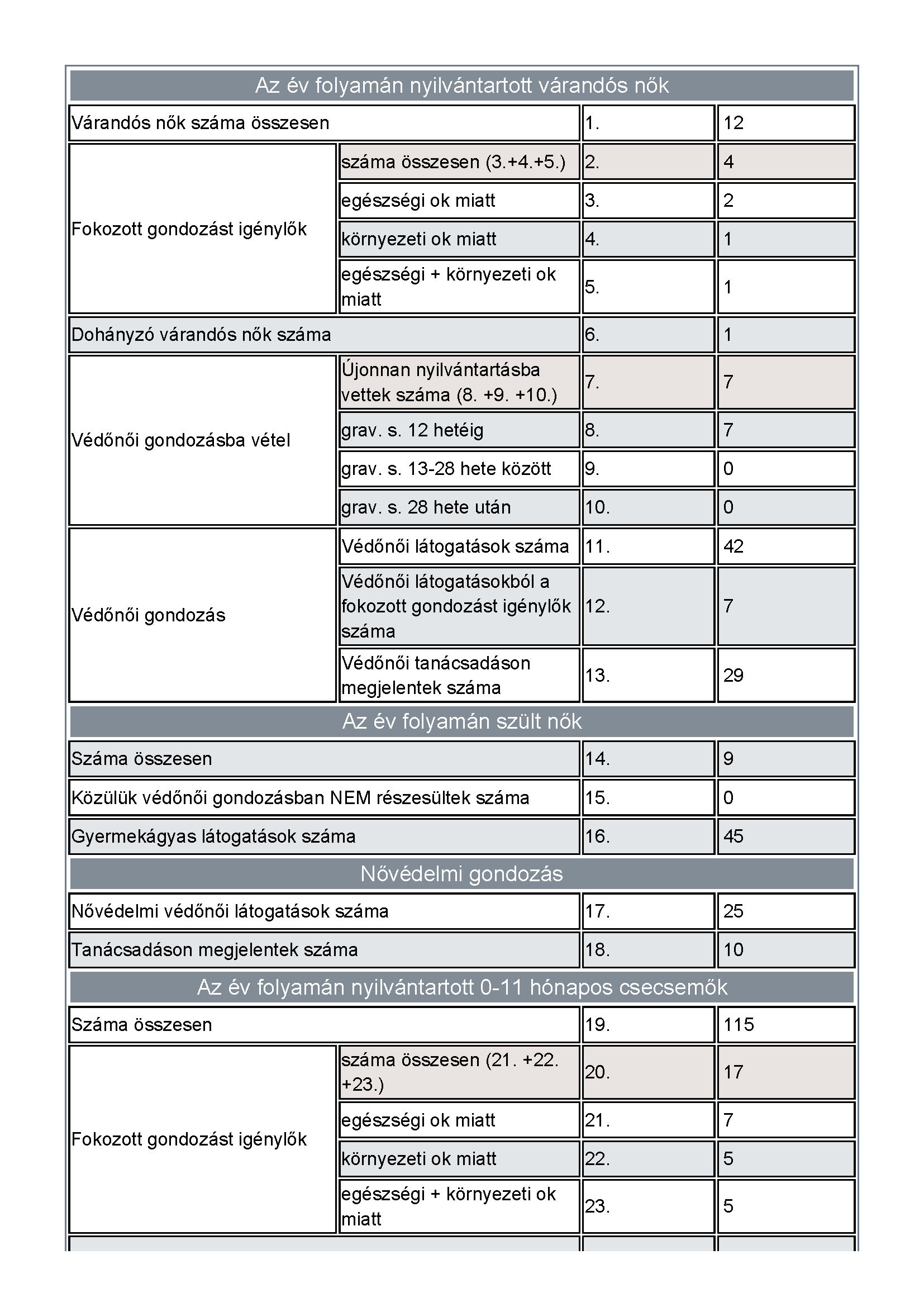 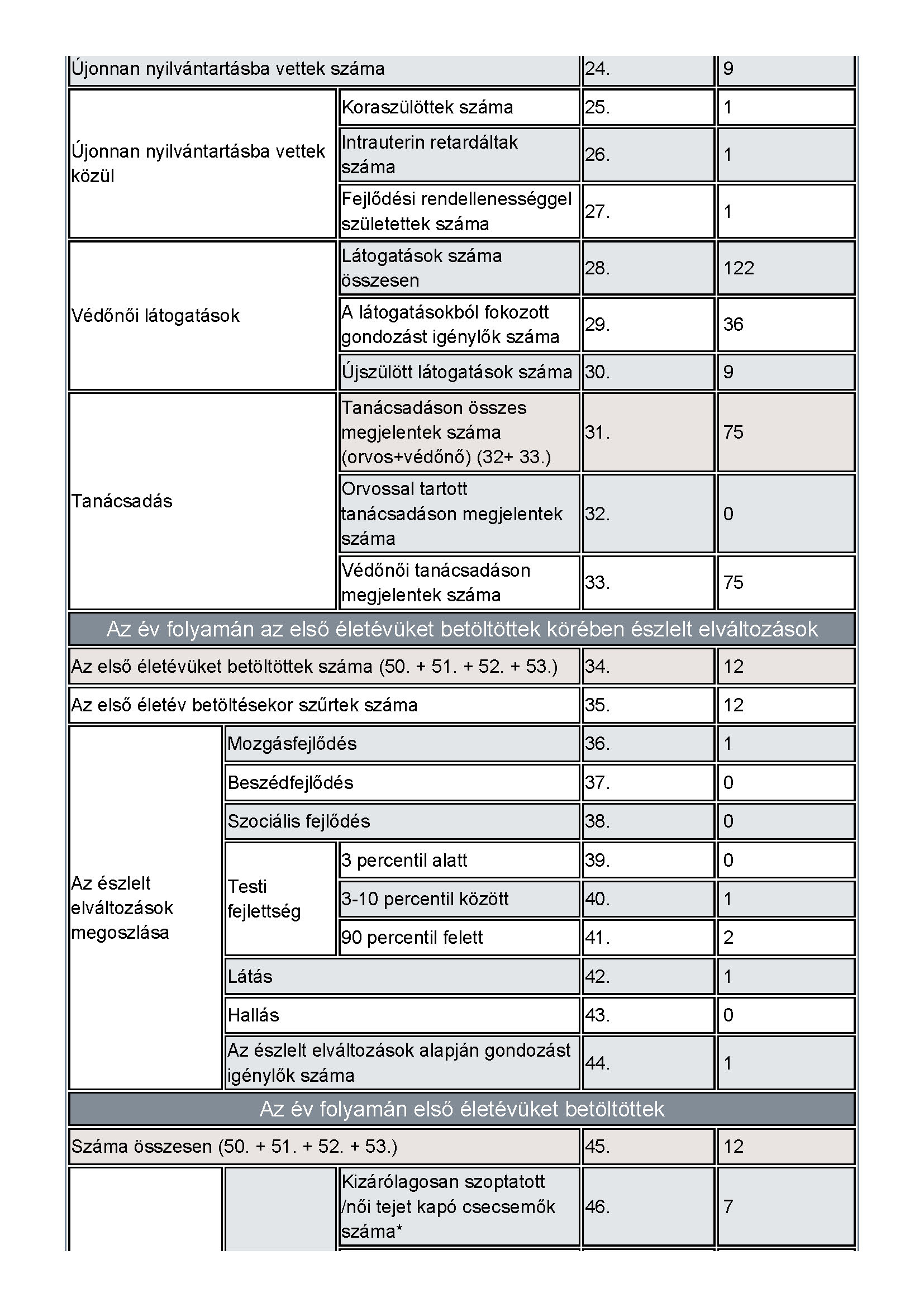 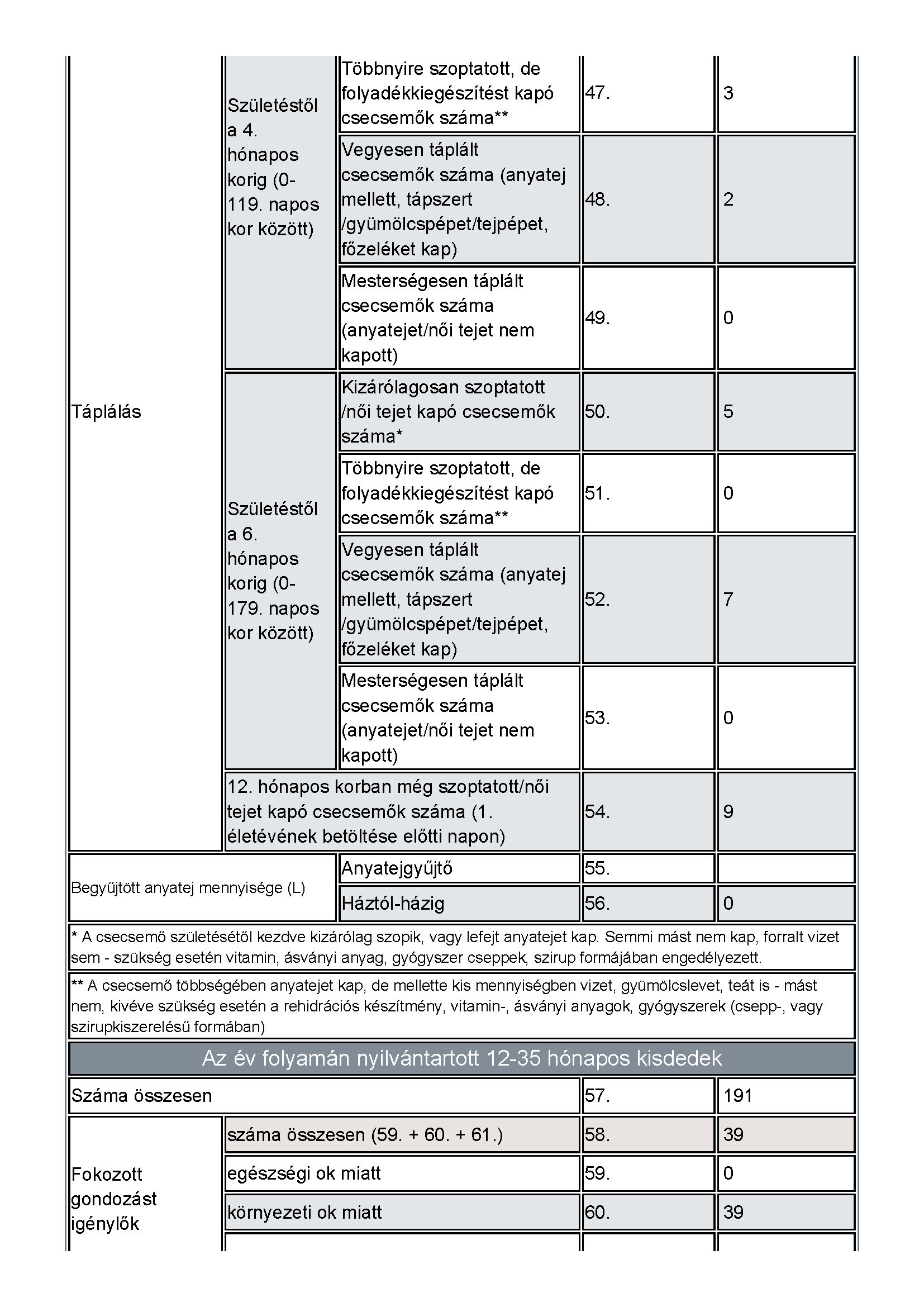 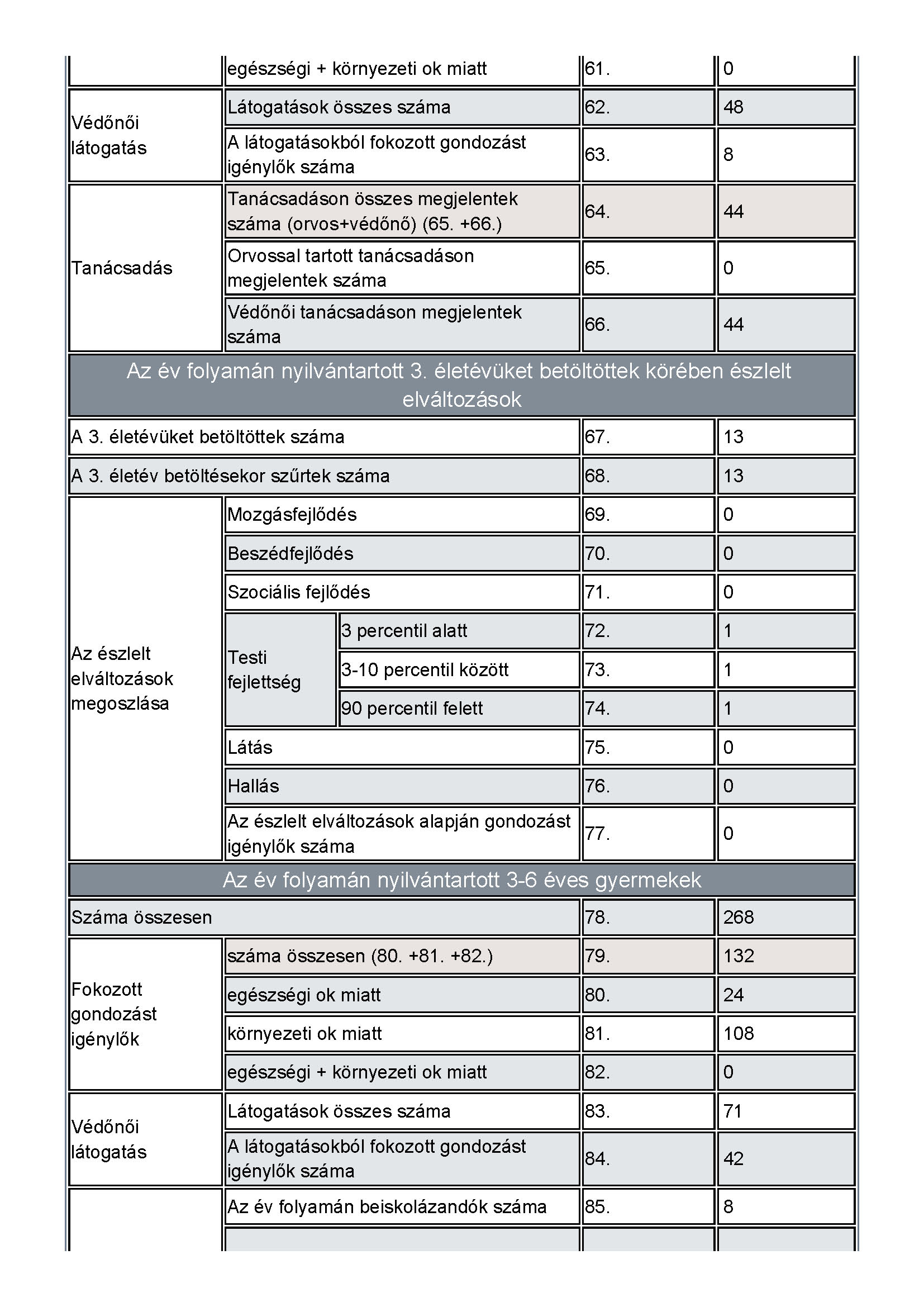 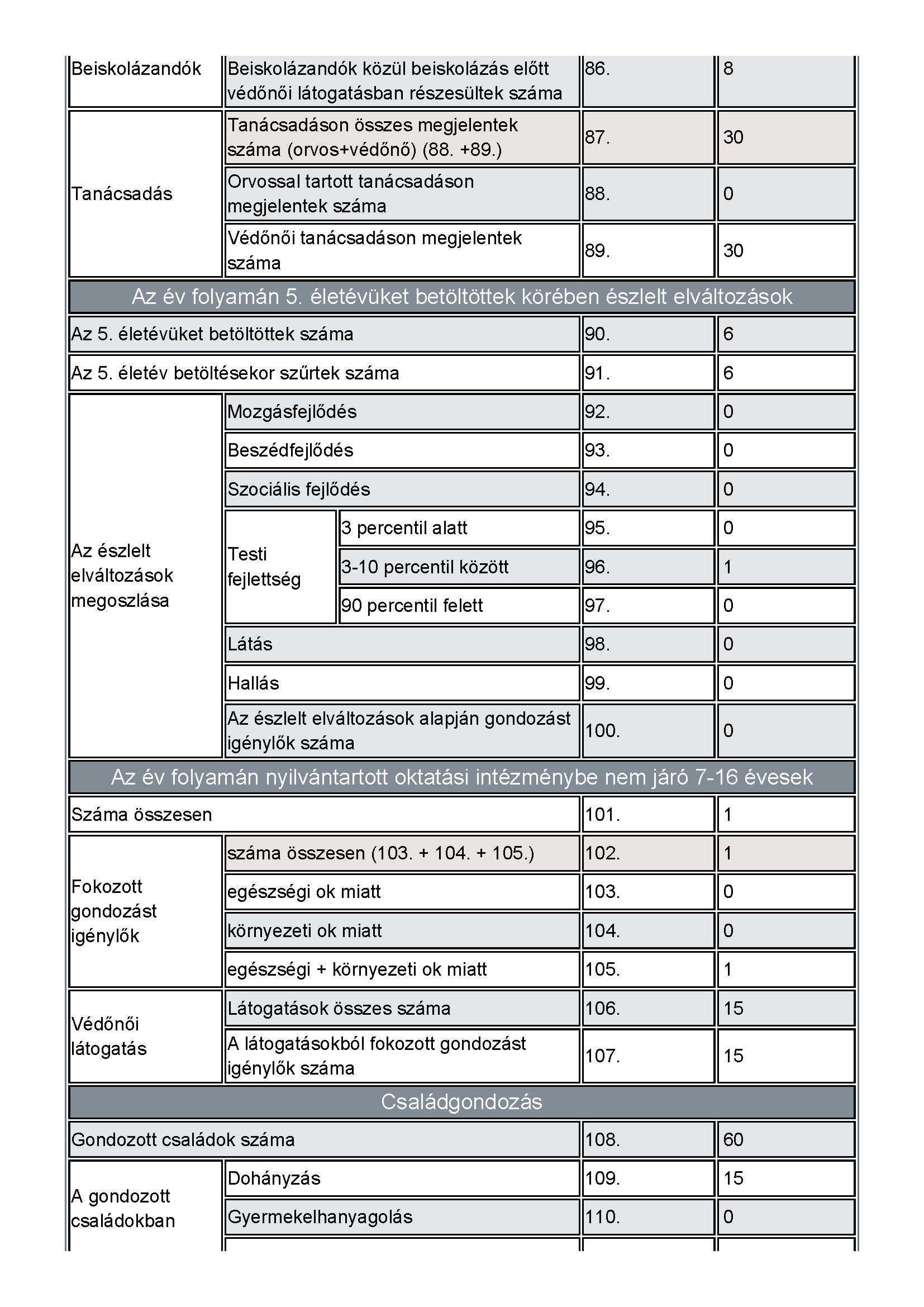 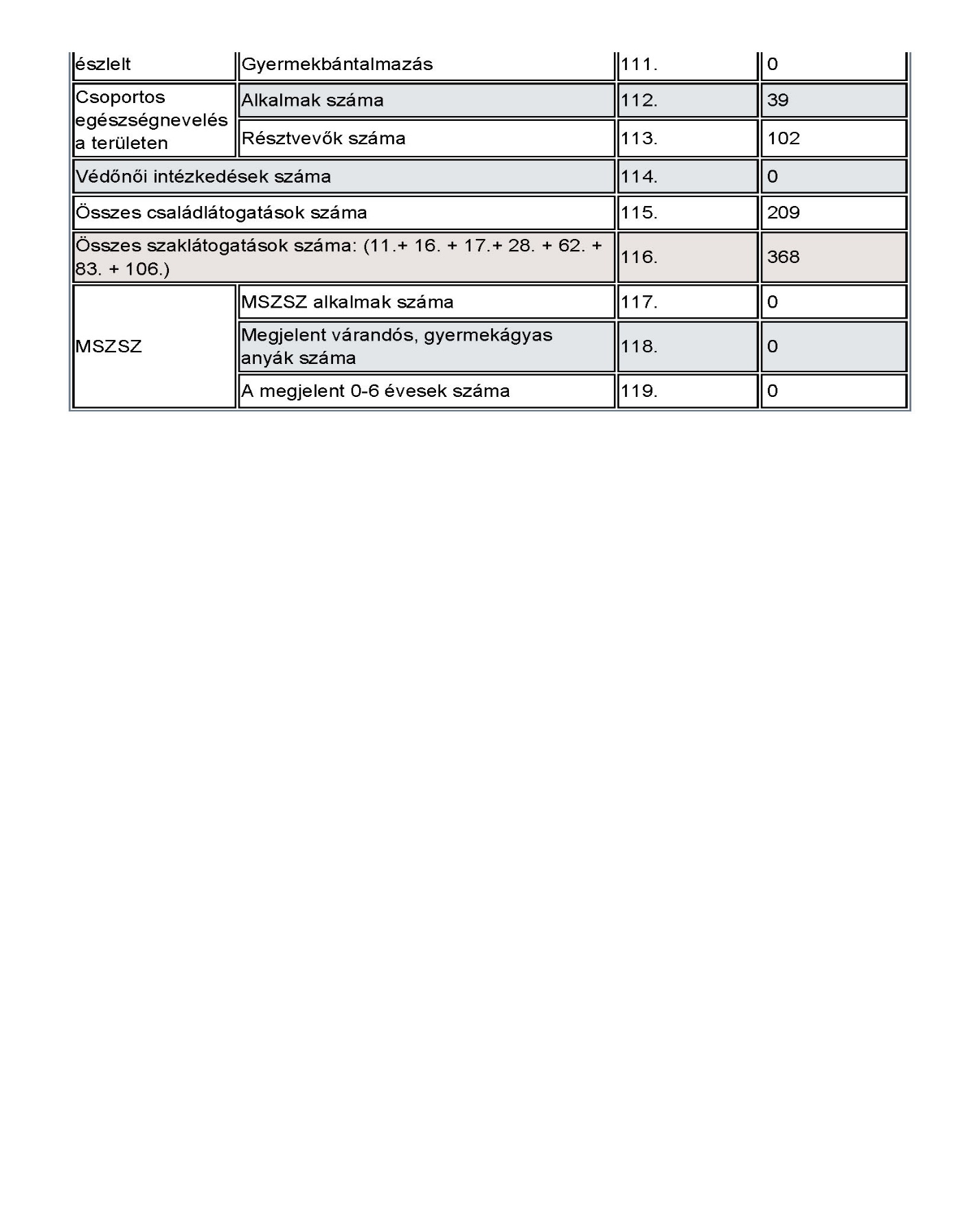 Martonvásár, 2018. március 21.							Tisztelettel:	Dolinka Zsoltné									      védőnő”55/2018. (III.27.) határozati 6. melléklete:Területi védőnői szöveges jelentés2017. évrőlMottó: A védőnői tevékenység során rögzített adatok értékelése, elemzése, eredményeinek megismertetése fontos védőnői feladat, a védőnő szakmai igényességét bizonyítja.Jogszabály: 49/2004. (V. 21.) ESzCsM rendelet a területi védőnői ellátásról, 26/1997. (IX. 3.) NM rendelet az iskola-egészségügyi ellátásról,Terület megnevezése:        Martonvásár I., 2017. szeptemberétől a III. körzetnek a felét látom elJelentést készítette:             Horváth Márta1. Infrastruktúra, tárgyi feltételek A 2017-es évben a szolgálat tovább bővült egy laptoppal.2. Nővédelmi gondozás 52 nővédelmi látogatás és 2 nővédelmi tanácsadás lett ledokumentálva, de ez szinte minden látogatás alkalmával történik. Egészségnapon a martonvásári iskolában tartottam előadást és tartottam kóstolót egészséges ételekből.Két iskolában (Ercsiben, Martonvásáron) tartottam előadásokat az egészséges táplálkozásról-életmódról és a serdülőkorról, párkapcsolatról és a fogamzásgátlásról.3. Várandós gondozás  (+a III. körzet ellátottait jelöli)17 fő  új várandóst vettem fel. 97(+8) várandós látogatást végeztem, amiből 43(+8) volt veszélyeztetett. 32 (+4) tanácsadáson való megjelenés történt.  A várandósok száma csökkent, viszont egyre több az egészségügyi okból veszélyeztetett, szociálisan fokozott gondozást igénylő.4.Gyermekágyas gondozás 90 gyermekágyas látogatás történt. 5. Újszülött kortól a tanulói jogviszony megkezdéséig a gyermekek gondozása.    15 újszülöttet vettem fel, közülük 1 fő volt koraszülött. 290(+6) csecsemőlátogatást végeztem, amiből 35 (+6) veszélyeztetett. 145 (+6) megjelenés volt a tanácsadáson. Státuszvizsgálatuk 1,3,6 hónaposan mind megtörtént. Szeptembertől kibővült a vizsgálatok köre 2,4,9 hónapos vizsgálatokkal. Problémát jelent a csecsemők státuszvizsgálatainak kivitelezése, azok körében, akik másik gyermekorvoshoz járnak, mondván ott megmérik a babát. Erdőhátról nem tudnak bejárni tanácsadásra a csecsemőkkel a rossz közlekedés miatt.13 (+1) csecsemő szopott még egy éves kora után.1-3 évesek száma 53 (+13) volt, őket 221(+18)  alkalommal látogattam, amiből 14 volt veszélyeztetett. Velük 126 (+8) tanácsadás történt. Itt a státuszok 15, 18 hóssal és 2.5 évessel bővültek szeptember óta. Egyre több a megkésett beszédfejlődés, 2 fő. 113  fő 3-6 éves volt (+14), őket 200 (+10) alkalommal látogattam, ebből 25 volt veszélyeztetetett és 23 beiskolázandó volt közülük. 116 fő (+5) jelent meg tanácsadáson. 12 fő maradt 7 éves korig óvodában, őket az óvodán kívül otthonukban is látogattam. A részükre felajánlottam státuszvizsgálatot, amire a szülők be is hozták a gyermekeket.	Az életkorokhoz kapcsolódó kötelező védőoltások maradéktalanul beadásra kerültek, amiről a szülőket folyamatosan írásban és szóban is tájékoztatom és havonta jelentem a járványügyi felügyelőnek.142 (+24) családot gondoztam. Összesen 950 (+42)szaklátogatást végeztem.6. Óvodaegészségügyi tevékenységBrunszvik Teréz napköziotthonos óvoda tartozik a területemhez, 10 csoporttal, 243 fővel működik. Sajnos a pediculosis kezelése és szűrése sok időt igényel, ami miatt kevesebb idő jutott az egészségnevelési tevékenységre. 17 alkalommal tartottam csoportfoglalkozást fogápolás, higiénia és az egészséges táplálkozás témaköreiben.Havonta történt tisztasági vizsgálat, étlap ellenőrzés. Megtörtént az elsősegély ládák átnézése-javaslat a feltöltésükre és az épület, az udvar tisztaságának, biztonságának vizsgálata. Munkatervet a tanév elején elkészítettem és a gyógytestnevelési csoportok összeállítását a tanév végén besoroltam.7. Iskolaegészségügyi tevékenység:Éves munkatervet elkészítettem, az elsősegély ládák ellenőrzése és feltöltése megtörtént. Az iskolai kampányoltásokat segítettem és az oltóanyagokat Dunaújvárosból leszállítottam hozzá.. Pediculósis szűréseket elvégeztem. Együttműködtem a gyermekvédelmi felelősökkel. Egészségnevelő tevékenységet végeztem higiénia, serdülőkori változások témakörökben. A magántanulók otthoni látogatása negyed évente megtörtént. A 2 a, b, c, d és a 4. a, b, c osztályok szűréseit kiviteleztem a gyermekorvossal közösen.8. Egyéni és közösségi egészségfejlesztési, egészségvédelmi programok tapasztalata Az egészségnapon egészséges szendvicskrémekkel sikerül formálni a lakosság egészségtudatosabb magatartását.9. Kapcsolattartás tapasztalatai A gyermekjóléti szolgálattal javul a kapcsolat, de a szolgálati telefonjukat nem vihetik ki területre, ami megnehezíti a kapcsolattartást. A kapcsolat nem naprakész, nem informálnak mindig a családjaimat érintő rendőrségi, gyámügyi eljárásról, ha a bejelentett lakcím nem a településünkön van, de a család életvitel szerűen itt tartózkodik. Tavaly a gyermekjóléti szolgálatnál 6 esetkonferencián vettem részt.Két esetben vettem rész védelembe vételi tárgyaláson.A szociális ügyekben igyekszem segíteni a családokat. Sok adományt kapunk, aminek a kihordására a Martongazda segítségét kérhetjük, de igyekszem ezt a saját gépkocsival kijuttatni a családokhoz.	A családok érdeke az elérhető gondozás és ehhez tárgyi eszközök is szükségesek, amit gépkocsival tudok eljuttatni a családokhoz. Probléma esetén telefonon és írásban is jelzek a gyermekorvosok felé, amire az esetek többségében nem kapok választ a körzeten kívüli orvosoktól. 10. Továbbképzések:Tavaly egészséges táplálkozás témakörben voltam továbbképzésen és egy szakmai egyeztető fórumon a korai fejlesztéssel kapcsolatban.Négy alkalommal vettem rész Dunaújvárosban megyei védőnői értekezleten.Martonvásár, 2018.03.20. 					Horváth Márta								      védőnőRövid írásos értékelésa végzett háziorvosi feladatokról,az említésre érdemes eredményekről, fejlesztésekről,az ellátással kapcsolatos hiányosságokról,az önkormányzattal való együttműködésről,az önkormányzattól várt esetleges intézkedésekről, az ellátást segítő lépésekről.dolgozói létszám;2ellátott betegek száma összesen és korcsoport szerinti megosztásban;Ellátott betegek száma :114740-18 év: 115-34 :év  149735-60 év:417160felett:6174Gondozási kontrollok száma:8140Szűrések száma392gondozási csoportok statisztikája (pl: szív- és érrendszeri betegek, légzőszervi betegek, magas-vérnyomás betegek, cukorbetegek, daganatos megbetegedésben szenvedők száma vagy egyéb említésre méltó ok);Rosszindulatú daganatok:70Cukorbetegség: 217Magasvérnyomás:685Egyéb szív-és érrendszeri megbetegedések:176Légzőszervi :115beutalások száma (ebből diagnosztika, szakorvosi konzílium, kórházi kezelés);Diagnosztika 1628 ,szakkonz. 1326, sürgős  ellátás 302egyéb szakmailag fontosnak tartott adat, információ.